失智友善醫院教育訓練系列~「專業人員面對失智症個案精神行為處理」一、目的     全球失智症患者人數估計在 2030 年將增至 7500 萬人，在 2050 年將達 1.32 億人。根據近期報告估計，全球每年約有 990 萬人罹患失智症，意即每三秒鐘便新增一個病例。    失智症精神症狀與行為問題不論住院或居家，常是困擾照顧人員的主要原因，當病患的行為精神症狀讓人困擾，且對非藥物治療效果不佳時才進一步考慮藥物治療。而照顧上應有個別性或疾病進展時改變其需要，以增加自我統合與價值，達到身、心、靈、 社會全人照顧。    鑒於2018年6月衛服部失智症防治照護政策綱領暨行動方案2.0行動方案中，其一策略為健全失智症診斷、治療、照護網絡，培訓健康照護專業人員及照顧服務人員具失智症專業知識與技能的核心能力。二、指導單位：衛生福利部、臺中市政府衛生局    主辦單位：臺中市失智共照中心-中山附醫、臺中市護理師護士公會    協辦單位：中山醫學大學附設醫院護理部    課程日期：2018.11.22 (星期四) 上午8：30~下午5：00        地點：中山醫學大學附設醫院-行政大樓12樓國際會議廳(台中市南區建國北路一段110號)三、對象：    從事健康照護專業人員四、人數：限200名五、費用：免費。六、積分申請：護理師、專科護理師、長照積分申請中              中山附醫專業人員申請院內醫教2積分七、報名方式：    1.中山醫學大學附設醫院人員報名:護理部教學組 分機34951     2.院外護理師及專科護理師報名: 臺中市護理師護士公會    3.院外其他專業人員請網路報名，報名至11/01(星期四)17：00止，若名      額已滿，將提前結束報名！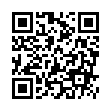 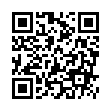       https://goo.gl/forms/GvsvOvTRlZvgVEWo1         八、聯絡方式： 臺中市失智共同照護中心  04-24739595轉38123九、研習會議程：  ※主講者簡介 (依課程順序排列)  黃建寧    中山醫學大學附設醫院院長  李秋香    中山醫學大學附設醫院護理部副院長  蔡佑俞    中山醫學大學附設醫院精神科 主治醫師  賴郁芬    中山醫學大學附設醫院骨盆機能整合照護中心物理治療師  屈靈怡    中山醫學大學附設醫院出院準備服務護理師  郭慈安    台中市失智共照中心執行長十、上課須知及簽到退注意事項： 此活動全程免費，請報名後務必參與或提前取消報名，以免影響他人權益。課程僅提供中餐，為響應環保，學員請自備環保餐具及水杯本研習活動須完成全程課程後，始得到認證積分時數。簽到／退規定：學員需於上、下午第一堂課開始前辦理簽到，課程全部結束後辦理簽退，共需完成3次。未依前述規定辦理簽到及簽退者，本會恕無法給予繼續教育積分。遲到及早退規定：遲到：指第一堂課程上課後15分鐘內未到。早退：指最後一堂課程結束前15分鐘提早離席。課程實際簽到及簽退時間，依研習會活動實際時間為準。凡遲到或早退者，報到現場恕不受理簽到、退作業。不得以他人頂替上課、簽到或簽退，違者經查獲將取消護理人員繼續教育積分。會場冷氣較強，請記得攜帶外套。十一、交通訊息本院大慶院區為收費停車場，恕無法提供優惠服務，請盡量共同搭乘，或利用大眾運輸工具。自行開車：經由國道１號五權西路交流道下，往台中市區，文心南路右轉，建國北路左轉即達。經國道３號烏日交流道下，往台中市區（復興路），大慶街二段左轉，過平交道，建國北路右轉即可抵達。(如下圖)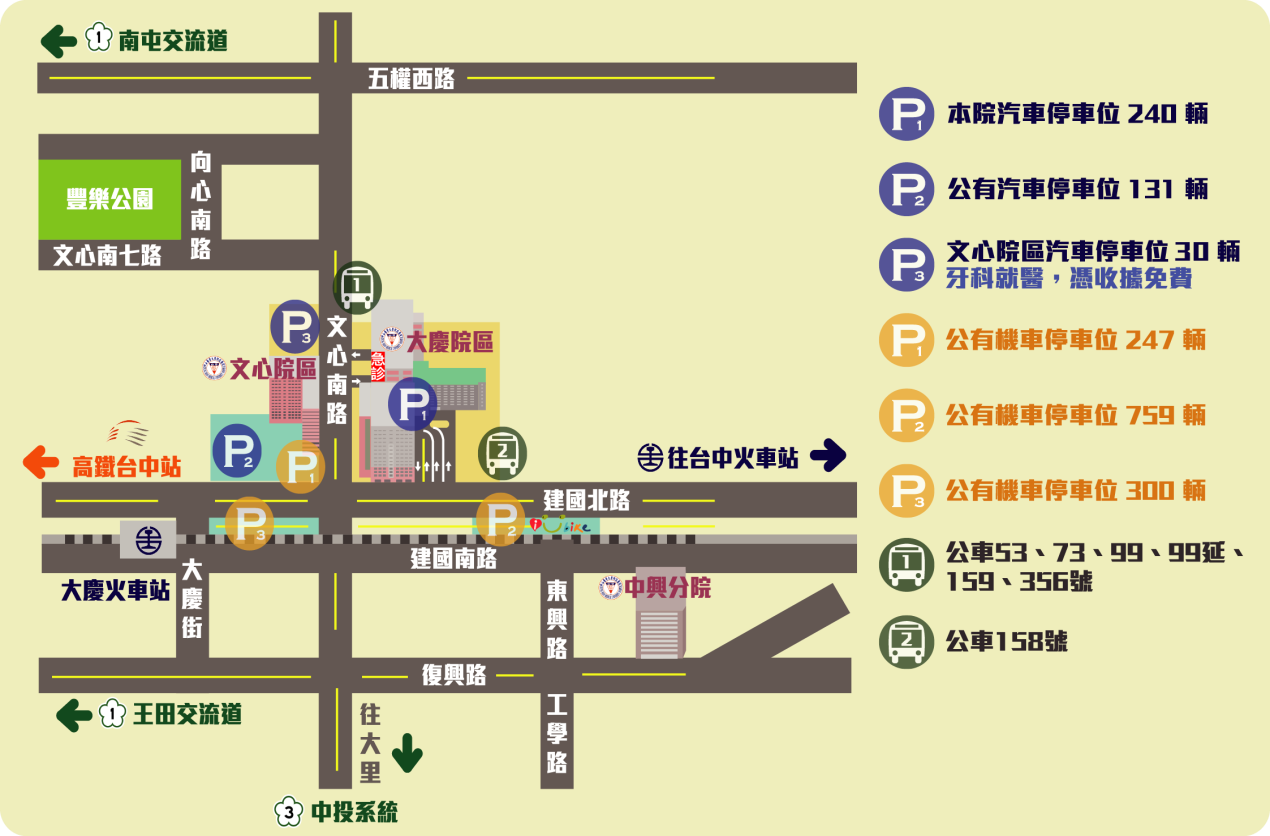 時間課程單位/講師8:00~8:30報到時間報到時間8:30~8:40長官致詞中山醫學大學附設醫院黃建寧 院長台中市護理師護士公會李秋香 理事長8:40~10:00失智症的基本認識與醫院常見案例蔡佑俞 醫師10:00~10:20休息時間休息時間10:20~12:00失智患者常見狀況與情緒穩定的輔助介入賴郁芬 治療師12:00~13:00午餐午餐13:00~14:20失智症的篩檢工具訓練蔡佑俞 醫師14:20~14:30休息時間休息時間14:30~15:30失智個案出院準備及社會資源運用屈靈怡 護理師15:30~17:00失智個案實務演練郭慈安 執行長17:00散會散會